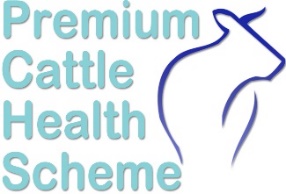 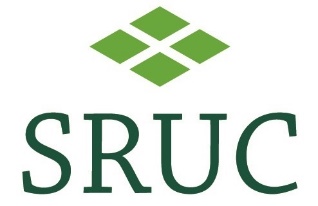 Earned Recognition: If you are in a 6 monthly surveillance TB Testing area and you achieve a CHeCS score of 1 or above, do you wisht to take advantage of annual surveillance TB testing?Y / NResolved IRs: Are there any resolved inconclusive reactors (rIRs) present on farm? If yes, applicant cannot become accredited until rIR has been removed from the farm.Y / NMandatory Elements Note: If you have not yet had to implement any rule(s) please tick () to indicate you will do so where necessaryIn place now ()Testing: All statutory and routine bTB testing has been undertaken as required by AHPA Test Reactors: All reactors (test positive and inconclusive animals) are handled in accordance with the CHeCS bTB Rules.  They must remain in isolation until culled or, in the case of an inconclusive, cleared by re-test.  bTB status will be lost on identification of a test-positive animal. Offspring of test positive cattle: any calf under 12 months of age that has been reared by a test positive cow must be maintained in isolation and tested according to the CHeCS rules.All future resolved inconclusive reactors will be removed from the farm within 6 months of the disclosing test.Boundaries: Farm boundaries must prevent nose-to-nose contact with cattle of a lower health status.  Double fencing with a 3-metre gap is essential where farms are in a High risk or Edge area and is good practice in all areas.Added/Returning Animals: I am abiding by the CHeCS bTB Rules for Added Animals: all relevant pre and post movement testing and isolation periods are adhered to.  See over for a summary of pre- and post-movement testing requirements.Grazing: In a High Risk or Edge area cattle must not be grazed on pasture previously grazed by non-accredited cattle until a period of two months has elapsed.  The same period must elapse if slurry/manure from non-accredited stock has been used on the pasture.Health Plan: A health plan must be in place for the farm, covering the control of Bovine Tuberculosis disease.  It must be updated annually and signed off by both the farmer and the herd’s veterinary surgeon. The health plan must cover both the essential elements and guidelines associated with the programme.Discretionary elementsComment/ActionsFaecal contamination of feed and water sources should be reducedMains water is provided for grazing cattle where possibleNon-flowing natural water sources should be fenced off.Co-grazing with other ruminants should be avoidedCattle HousingBadger ActivityTransportAdditional Notes